CPH7000: przenośny, wielofunkcyjny, idealny do kalibracji na miejscu u klientaWłocławek, styczeń 2017. Nowy kalibrator procesowy CPH7000 firmy WIKA jest przyrządem przenośnym i wielofunkcyjnym. Umożliwia pomiar ciśnienia, temperatury, natężenia i napięcia prądu oraz warunków otoczenia. Kalibrator CPH7000 nadaje się zatem do testowania i kalibracji analogowych przyrządów do pomiaru ciśnienia, a także przetworników procesowych i ciśnieniowych.
W wersji z wbudowaną pompą ręczną dla ciśnienia testowego 
od -0,85 do +25 bar, barometrem i zewnętrznym modułem atmosferycznym, CPH7000 pozwala na przeprowadzanie kalibracji na miejscu u klienta z użyciem tylko jednego przyrządu. Dzięki modułowi elektronicznemu kalibrator może doprowadzić prąd i napięcie do wszystkich standardowych przyrządów pomiarowych, mierzyć sygnały wyjściowe, symulować stany czujników i przeprowadzać testy przełączników ciśnienia. Ponadto, z pomocą sondy Pt100 może on mierzyć także temperaturę medium.Przyrząd CPH7000 ma dokładność 0,025% zakresu pomiarowego i jest prosty w obsłudze. Ekran dotykowy z ośmioma polami aplikacji umożliwia szybką i bezpieczną konfigurację i parametryzację wszystkich zadań. Wysokowydajny rejestrator danych automatycznie zapisuje wszystkie zmierzone wartości. Można je przesłać z użyciem funkcji WIKA-Wireless do urządzenia końcowego z oprogramowaniem WIKA-Cal do dalszego przetwarzania. Dodatkowo, dzięki WIKA-Cal możliwe sporządzanie i przesyłanie procedur kalibracji do urządzenia CPH7000.Słowo kluczowe: CPH7000Producent:WIKA Alexander Wiegand SE & Co. KGAlexander-Wiegand-Straße 3063911 Klingenberg/GermanyTel. +49 9372 132-0Fax +49 9372 132-406vertrieb@wika.comwww.wika.deZdjęcie WIKA:Kalibrator procesowy CPH7000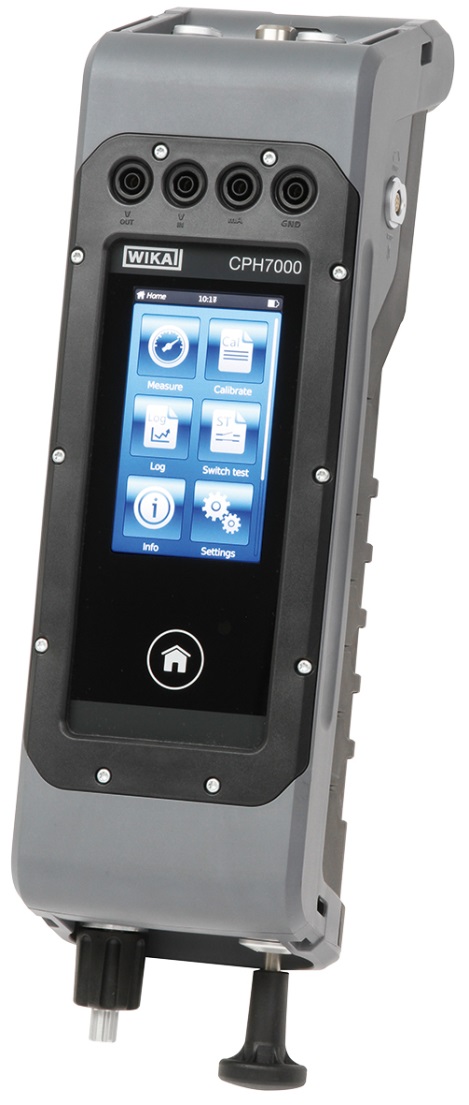 Edycja przez:WIKA Polska spółka z ograniczoną odpowiedzialnością sp. k. ul. Łęgska 29/35, 87-800 Włocławek tel. (+48) 54 23 01 100, fax: (+48) 54 23 01 101 info@wikapolska.pl www.wikapolska.plRekalma prasowa WIKA  02/2017